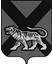 ТЕРРИТОРИАЛЬНАЯ ИЗБИРАТЕЛЬНАЯ КОМИССИЯ ГОРОДА БОЛЬШОЙ КАМЕНЬ РАСПОРЯЖЕНИЕ07.02.2024                              Большой Камень                 № 3-рОб утверждении каналов связи и Порядка работы каналов связи, созданных для направления сообщений и получения информации о возможных коррупционных нарушениях в территориальной избирательной комиссии города Большой КаменьВ соответствии с Федеральным законом от 25 декабря 2008 года              № 273-ФЗ «О противодействии коррупции», в целях реализации Указа Президента Российской Федерации от 16.08.2021г. № 478 «О Национальном плане противодействия коррупции на 2021 - 2024 годы», постановления Губернатора Приморского края от 6 октября 2021 г. № 99-пг «Об утверждении Программы противодействия коррупции в Приморском крае на 2021-2025 годы»:           1. Утвердить каналы связи для сообщения в территориальную избирательную комиссию города Большой Камень о фактах коррупции:телефон: 8 (42335) 5-36-12,электронная почта: 25T004@mail.ru, контактные данные для направления сообщений в письменной форме (почтой): 692806, Приморский край, город Большой Камень, ул. Карла Маркса, д. 4, каб. 11 (территориальная избирательная комиссия города Большой Камень). 2. Утвердить Порядок работы каналов связи, созданных для направления сообщений и получения информации о возможных коррупционных нарушениях в территориальной избирательной комиссии города Большой Камень (прилагается).3. Контроль за исполнением настоящего распоряжения оставляю за собой. Председатель  комиссии                                                                 Г.В. БантееваОзнакомлен(а) ________________________________________________________________                                                                                                    УТВЕРЖДЕНраспоряжением председателя территориальной избирательной комиссии города Большой Камень                                 от 7 февраля 2024 года № 3-рПорядок работы каналов связи,                                                                                  созданных для направления сообщений и получения информации                           о возможных коррупционных нарушениях                                                                   в территориальной избирательной комиссии города Большой Камень В целях реализации антикоррупционных мероприятий и для обеспечения возможности сообщать о коррупционных правонарушениях в территориальной избирательной комиссии города Большой Камень (далее Комиссия)  созданы доступные и конфиденциальные каналы связи.Информация о таких каналах доводится до государственного гражданского служащего аппарата территориальной избирательной комиссии города Большой Камень.На официальном сайте администрации городского округа Большой Камень в информационно-телекоммуникационной сети «Интернет» в разделе «ТИК. Противодействие коррупции» указан электронный адрес 25T004@mail.ru, отправив сообщение на который, можно сообщить о факте коррупции, опубликованы контактные данные для направления обращений в письменной форме (почтой) и размещен номер телефона для личного звонка.Работа с поступившими обращениями обрабатываются и рассматриваются в соответствии с действующим законодательством, требованиями нормативных правовых актов, в том числе Федеральным законом от 02.05.2006 г. № 59-ФЗ «О порядке рассмотрения обращений граждан Российской Федерации», Федеральным законом от 27.07.2006 г.       № 152-ФЗ «О персональных данных», Порядком уведомления председателя территориальной избирательной комиссии города Большой Камень о фактах обращения в целях склонения государственного гражданского служащего аппарата территориальной избирательной комиссии города Большой Камень  к совершению коррупционных правонарушений. Порядок уведомления председателя территориальной избирательной комиссии города Большой Камень о фактах обращения в целях склонения государственного служащего аппарата территориальной избирательной комиссии города Большой Камень  к совершению коррупционных правонарушений определяет алгоритм действий по информированию работодателя о ставшей известной работнику информации о случаях совершения коррупционных правонарушений, и рассмотрению таких сообщений в деятельности Комиссии. По вопросам противодействия коррупции принимается и рассматривается информация о конкретных фактах: коррупционных проявлений в действиях государственного гражданского служащего аппарата территориальной избирательной комиссии города Большой Камень; конфликта интересов в действиях государственного гражданского служащего аппарата территориальной избирательной комиссии города Большой Камень; несоблюдения государственным гражданским служащим аппарата территориальной избирательной комиссии города Большой Камень ограничений и запретов, установленных законодательством Российской Федерации.Не рассматриваются:• анонимные обращения (без указания фамилии гражданина, направившего обращение);• обращения, не содержащие почтового адреса, по которому должен быть направлен ответ;• обращения, не касающиеся коррупционных действий государственного гражданского служащего аппарата территориальной избирательной комиссии города Большой Камень;Информации, поступившей на соответствующие каналы связи, обеспечивается конфиденциальный характер. Информация о персональных данных граждан, направивших запрос в электронном виде, хранится и обрабатывается с соблюдением требований законодательства о персональных данных Российской Федерации.За заведомо ложный донос о совершении коррупционного преступления ст. 306 Уголовного кодекса Российской Федерации предусмотрена уголовная ответственность. 